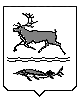 МУНИЦИПАЛЬНОЕ  ОБРАЗОВАНИЕ«СЕЛЬСКОЕ ПОСЕЛЕНИЕ КАРАУЛ»ТАЙМЫРСКОГО ДОЛГАНО-НЕНЕЦКОГОМУНИЦИПАЛЬНОГО РАЙОНААДМИНИСТРАЦИЯПОСТАНОВЛЕНИЕот 12 мая 2020 года № 29 - П   О сроке предоставления руководителями  муниципальных учреждений, расположенных на территории сельского поселения Караул, сведений о своих доходах, об имуществе и обязательствах имущественного характера, а также о доходах, об имуществе и обязательствах имущественного характера своих супруга (супруги) и несовершеннолетних детей за отчётный период с 1 января по 31 декабря 2019 годаВ соответствии Федеральным законом от 6 октября 2003 года № 131-ФЗ «Об общих принципах организации местного самоуправления в Российской Федерации», со статьей 275 Трудового кодекса Российской Федерации, статьей 8 Федерального закона от 25 декабря 2008 года № 273-ФЗ «О противодействии коррупции», Указом Президента Российской Федерации от 17 апреля 2020 года № 272 «О представлении сведений о доходах, расходах, об имуществе и обязательствах имущественного характера за отчетный период с 1 января по 31 декабря 2019 г.», Указом Губернатора Красноярского края от 27 апреля 2020 года № 110-уг «О сроках предоставления руководителями краевых государственных учреждений сведений о доходах, об имуществе и обязательствах имущественного характера за отчётный период с 1 января по 31 декабря 2019 года», Уставом муниципального образования «Сельское поселение Караул» Таймырского Долгано-Ненецкого муниципального района, в целях обеспечения единства правовых подходов в правовом регулировании отношений в сфере противодействия коррупции органов государственной власти субъектов Российской Федерации и органов местного самоуправления,  Администрация сельского поселения КараулПОСТАНОВЛЯЕТ:1. Установить, что сведения о доходах, об имуществе и обязательствах имущественного характера руководителей муниципальных учреждений, расположенных на территории сельского поселения Караул (далее - руководители муниципальных учреждений), а также о доходах, об имуществе и обязательствах имущественного характера их супруга (супруги) и несовершеннолетних детей за отчетный период с 1 января по 31 декабря 2019 года, сроки подачи которых предусмотрены пунктом 2 Порядка предоставления гражданами, поступающими на должность руководителя муниципального учреждения, и руководителями муниципальных учреждений сведений о своих доходах, об имуществе и обязательствах имущественного характера, а также о доходах, об имуществе и обязательствах имущественного характера своих супруга (супруги) и несовершеннолетних детей, утвержденного Постановлением Администрации сельского поселения Караул от 18 марта 2013 года № 13-П, пунктом 5 Порядка размещения сведений о доходах, расходах, об имуществе и обязательствах имущественного характера Главы сельского поселения Караул, муниципальных служащих, замещающих должности муниципальной службы главной, ведущей, старшей групп, граждан, замещающих должности руководителей муниципальных учреждений, а также сведений о доходах, расходах, об имуществе и обязательствах имущественного характера их супруги (супруга) и несовершеннолетних детей, на официальном сайте сельского поселения Караул в информационно-телекоммуникационной сети «Интернет», утвержденного Постановлением Администрации сельского поселения Караул от 19 марта 2013 № 14-П, представляются до 1 августа 2020 года включительно.2. Опубликовать настоящее Постановление в информационном вестнике «Усть-Енисеец» и разместить на официальном сайте сельского поселения Караул.	3. Настоящее Постановление вступает в силу с момента его официального опубликования и распространяется на правоотношения, возникшие  с 29 апреля 2020 года.Глава сельского поселения Караул                              	                                     Ю.И. Чуднов